 St Francis Xavier Senior National School      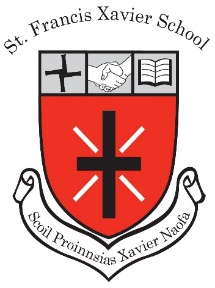 ANNUAL ADMISSIONS NOTICEIn respect of admissions to the 2023/24 school yearPART 1 - Admissions to the 2023/24 school year. Application and Decision Dates for admission to 2023/24The following are the dates applicable for admission to 3rd Class:*Failure to accept an offer within the prescribed period above may result in the offer being withdrawn.Note: the school will consider and issue decisions on late applications in accordance with the school’s Admission Policy.Special Class Application and Decision Dates for admission to the 2022/23 school yearThe following are the dates applicable for admission to the school’s special class which caters for children with Autism Spectrum Disorder:*Failure to accept an offer within the prescribed period above may result in the offer being withdrawn.Number of places being made available in the 2023/24 school yearA copy of the school’s Admission Policy is available on www.sfxsenior.com . Application Forms for Admission are available by emailing the School Secretary on o.fficesenior@sfxns.ie or by writing to St Francis Xavier SNS, Roselawn Glade, Castleknock, Dublin 15,  D15WY02The school will commence accepting applications for admission on  1st  February 2023 2022The school shall cease accepting applications for admission on 17th February 2023The date by which applicants will be notified of the decision on their application is 24th February 2023The period within which applicants must confirm acceptance of an offer of admission is* 10th March 2023The school will commence accepting applications for admission to the special class on 19th April 2023The school shall cease accepting applications for admission to the special class on 10th May 2023The date by which applicants will be notified of the decision on their application for admission to the special class is 17th May 2023The period within which applicants must confirm acceptance of an offer of admission to the special class is*  7th June 2023The number of available places in 3rd Class is   100The number of available places in 4th, 5th and 6th Class is    19The number of places being made available in the special class catering for children with ASD      0